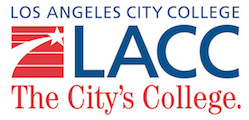 MEDIA ADVISORY(Los Angeles) – On Monday, September 24,  Los Angeles City College (LACC) launched it’s new weekly LACC Pop Up Food Bank to provide free nutrition assistance to our students. One in seven people in Los Angeles County experiences food insecurity and many students struggle with hunger issues. Each Monday, LACC offers a variety of fruits, vegetables, beverages, dry goods and snacks for registered students to take home. In honor of this year’s Tackling Hunger Month (October), we invite media to visit our new Pop Up Food Bank. Monetary donations can be made at https://donate.laccfoundation.org/ under the Food for Thought category.WHAT: 	LACC Weekly Food Bank for StudentsWHO:		LACC President Mary Gallagher		LACC administrators		LACC studentsWHEN:	Monday, October 1		11 am to 12:30 pmWHERE:	Los Angeles City College		Student Union		855 N. Vermont Avenue		Los Angeles, CA  90029PARKING:	 Heliotrope Avenue, adjacent to the LACC CampusCONTACT:   Shaena Engle, Public Relations Manager, LACC, 213.200.4728, engles@lacitycollege.edu. 